【令和５年度】駅前町公園（藤沢市辻堂２－９）(路面標示箇所：６箇所)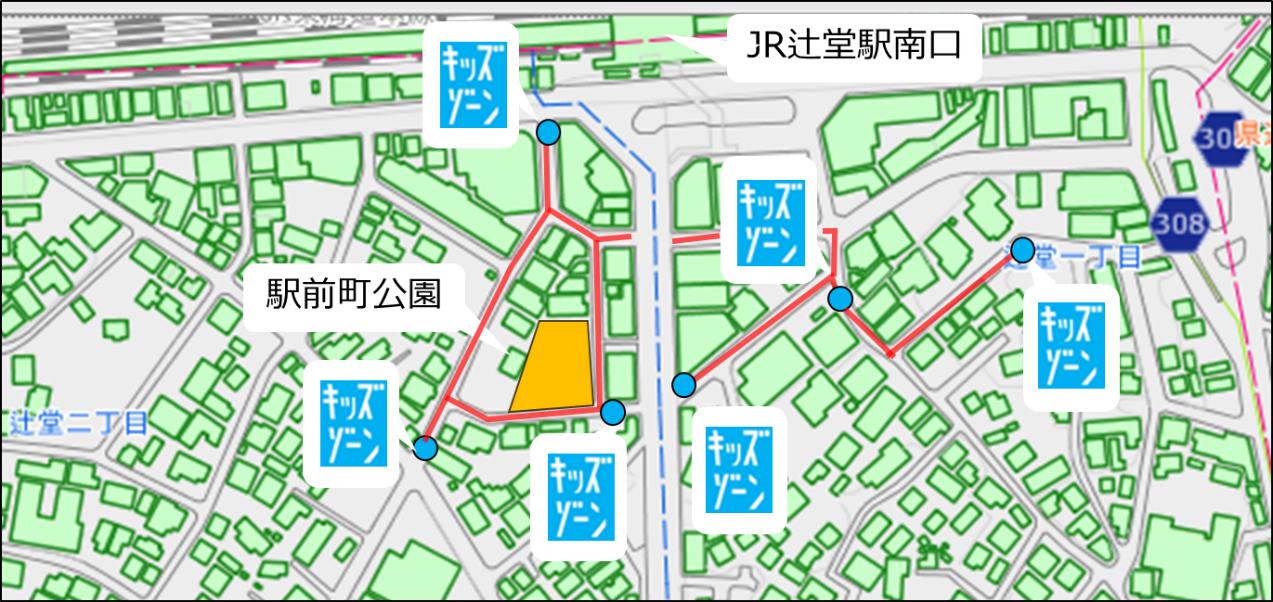 